ŠKOLNÍ VZDĚLÁVACÍ PROGRAM PRO PŘEDŠKOLNÍ VZDĚLÁVÁNÍ„KLUBÍČKO POZNÁNÍ‘‘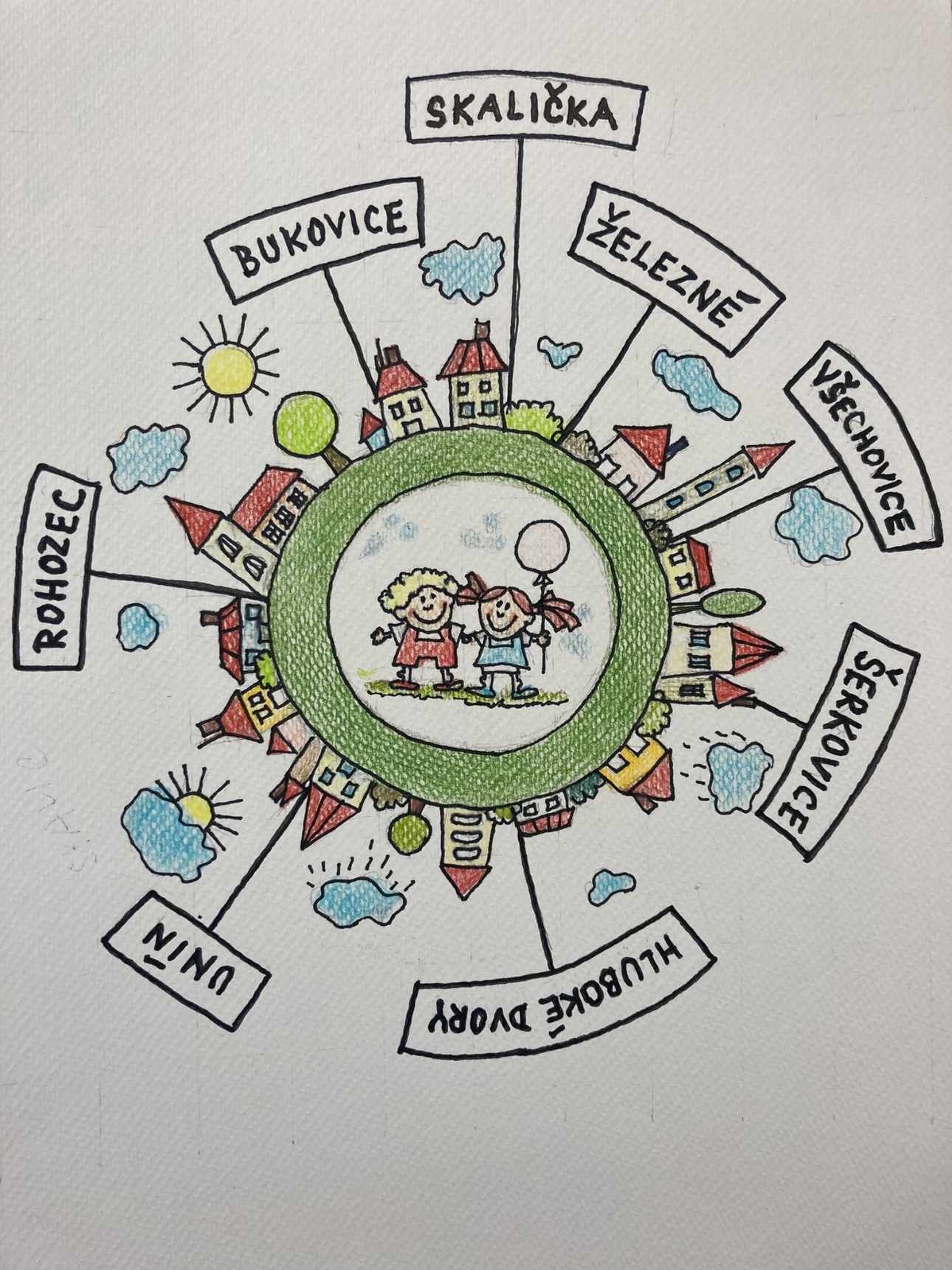 IDENTIFIKAČNÍ ÚDAJENázev dokumentu: 	Školní vzdělávací program pro předškolní vzdělávání „Klubíčko poznání“Název školy: 		Svazková mateřská škola VENKOVSídlo:			Železné 200, 666 01Pracoviště:		Svazková mateřská škola VENKOV – VšechoviceAdresa:			Všechovice 50, 666 03Telefon:		737 370 275IČO:			07 990 235Ředitelka:		Mgr. Barbora PackováZřizovatel: 		Tišnovsko Dobrovolný svazek obcíE-mail:			reditel@msvenkov.cz, ucitel@msvenkov.cz, vsechovice@msvenkov.czČíslo jednací:		MŠ230/2022Zpracovatelé ŠVP:	Mgr. Barbora Packová, Šárka Maloňová a kolektiv mateřské školyPlatnost ŠVP:		od 1.9.2022CHARAKTERISTIKA ŠKOLYSvazková mateřská škola VENKOV je školskou právnickou osobou se sídlem v obci Železné, ve které se nachází hlavní budova školy, odloučeným pracovištěm je MŠ v obci Všechovice. Pracoviště Železné je nově otevřenou mateřskou školou od 1. 9. 2019 s kapacitou 56 dětí. Je spádovou mateřskou školou pro děti z obcí Bukovice, Hluboké Dvory, Rohozec, Šerkovice, Unín a Železné.  Odloučeným pracovištěm je od 1. 9. 2022 otevřené pracoviště Všechovice s kapacitou 34 dětí, spádové pro obce Všechovice a Skalička. Pro každé pracoviště je vytvořen samostatný Školní vzdělávací program.Svazková mateřská škola VENKOV – pracoviště Všechovice je dvoupatrová budova, která splňuje všechny podmínky moderního školského zařízení. Mateřská škola vznikla rekonstrukcí budovy na místě bývalé malotřídní základní školy, v těsné blízkosti kaple sv. Anny.Mateřská škola má jednu třídu s celkovou kapacitou 34 dětí. V prvním podlaží budovy se nachází třída – herna, šatna, umývárnu se záchody a sprchou, prostor výdejny stravy. V druhém podlaží lehárna a prostor na cvičení dětí. Strava je dovážena z kuchyně MŠ Malhostovice.  V mateřské škole Všechovice působí v současné době pět zaměstnanců.Mateřská škola leží v krásném prostředí, přímo u lesa, který je ideálním místem pro poučné přírodovědné vycházky dětí. Okolí mateřské školy je charakteristické krásnou a klidnou přírodou. Na jaře 2022 bylo naproti škole vybudováno přírodní dětské hřiště. Hřiště obsahuje různé herní prvky. Děti jsou do naší mateřské školy přiváženy zákonnými zástupci převážně osobním automobilem. Nedaleko mateřské školy je autobusová zastávka. PODMÍNKY PŘEDŠKOLNÍHO VZDĚLÁVÁNÍVěcné podmínkyMateřská škola je v současné době jednotřídní, s maximální kapacitou až 34 dětí. V případě vyššího počtu dětí by bylo rozdělení třídy řešeno mobilní zástěnou, která je vybudována ve třídě – herně.Třída je velmi prostorná, krásná a moderní, plná sluníčka. Třída mají dostatek prostoru pro volnou hru dětí. Čerstvý vzduch je obměňován díky využití vzduchotechniky. Díky podlahovému vytápění je snížena prašnost ve třídách na minimum. Třída je vybavena moderním nábytkem. Tělovýchovné nářadí je uloženo v policové sestavě na lehárně, nachází se zde žebřiny, žíněnka a švédská bedna. Zdravotně hygienické zařízení je na každém podlaží budovy – koupelna se sprchou, toalety, pisoár a umyvadla. Lůžka na lehárně jsou dřevěná a stohovatelná, odpovídají počtu dětí, jsou zdravotně nezávadná a bezpečná.Vybavení hračkami, pomůckami, náčiním a materiály odpovídá počtu dětí i jejich věku. Vybavení je průběžně dokupováno a pedagogy plně využíváno. Ve třídách jsou zřízeny herní koutky – výtvarný koutek, kuchyňka, obchod, dřevěný ponk s nářadím a interaktivní tabule. Dále se ve třídách nachází stoly, u kterých děti stolují a využívají je také k individuálním činnostem, deskovým a k didaktickým hrám, které jsou uloženy v policích vedle těchto stolečků. Naproti se nachází policová sestava s konstruktivními hrami. Ve třídě je dětem k dispozici knihovna s dětskými knížkami, které jsou volně přístupné. Třída je vybavena klavírem, orffovými hudebními nástroji a ukulele. Na lehárně je logopedický koutek se zrcadlem.Všechny hry, hračky a pomůcky jsou uloženy tak, aby na ně děti dobře viděly, mohly si je samostatně brát a zároveň se vyznaly v jejich uložení. Třída má stanovena pravidla pro jejich využívání dětmi i pedagogy.Dětské práce jsou vystavovány v jednotlivých šatnách tříd na nástěnkách, kde si je mohou rodiče i děti prohlédnout. Naproti budově mateřské školy se nachází zahrada s vybudovaným přírodním hřištěm. Tyto prostory jsou využívány k dopolednímu i odpolednímu pobytu venku. Prostor zahrady je vybaven pískovištěm, skluzavkou, houpadlem, průlezkou, dětským vláčkem. V prostorách zahrady jsou vysazeny keře a strom. Celá zahrada je zatravněná a umožňuje dostatek prostoru pro volnou hru dětí. Všechny vnitřní i venkovní prostory mateřské školy splňují bezpečnostní a hygienické normy dle platných předpisů. Záměry: Pokračovat v osázení zahrady mateřské školy ve spolupráci se zahradním architektem, zaměstnanci MŠ, rodiči a dětmi, vybudovat vyvýšené záhony pro pěstování ovoce a zeleniny, bylinek. ŽivotosprávaStrava a nápoje jsou do mateřské školy dováženy nedaleké školní jídelny MŠ Malhostovice. Dětem je poskytována plnohodnotná a vyvážená strava (dle předpisů). Je zachována vhodná skladba jídelníčku, dodržována zdravá technologie přípravy pokrmů a nápojů, děti mají stále k dispozici ve třídě dostatek tekutin a mezi jednotlivými podávanými pokrmy jsou dodržovány vhodné intervaly. Je zajištěn dostatečný pitný režim v průběhu celého dne dítěte v mateřské škole. Děti mají k dispozici hrníček se svou značkou, mohou si kdykoli během dne nalít pití, které je pro ně připraveno. Děti se při jídle (chystání jídla na tácek, odnášení nádobí) a pití (nalévání nápojů) zčásti samy obsluhují (pokud to dovolují protiepidemická opatření). Polévku nalévá dětem pracovnice pro výdej stravy, hlavní chod přichystává také, dítě si nosí jídlo od výdejního okénka samo. Na jídlo mají dostatek času, pomalejší mohou jíst déle. Děti do jídla nenutíme, motivujeme je k tomu, aby jídlo ochutnaly. Pokud některé z dětí nejí, individuálně komunikujeme s rodiči a společně se domlouváme na dalších postupech. Dítěti je na talíř jídlo rozmístěno tak, aby mělo všechno zvlášť (pokud to konzistence jídla dovolí).  Škola nezajišťuje dietní stravování. V případě dietního stravování dítěte nařízeného lékařem je zajištěno individuální stravování ve spolupráci s rodiči na základě smlouvy. Rodič donáší jídlo svému dítěti v označených krabičkách ve speciální tašce, kterou ráno předává zaměstnanci školy. Je zajištěn pravidelný rytmus a řád, který je však současně flexibilní, aby umožňoval organizaci činností v průběhu dne přizpůsobit dle potřebám dětí a dalších situacích.  Děti se schází do 8:15 hodin (děti v povinném předškolním vzdělávání do 8:00 hod). Po předešlé domluvě s učitelkou mohou rodiče přivést dítě i v jiný čas. Děti jsou každodenně a dostatečně dlouho venku, program činností je přizpůsobován aktuální kvalitě ovzduší. V teplejších dnech volíme často aktivity a činnosti na ven. Děti mají dostatek volného pohybu nejen při pobytu venku v lese, na procházkách, na zahradě, ale i v interiéru školy. Respektujeme individuální potřebu spánku a odpočinku dětí. Dětem s menší potřebou spánku nabízíme po krátkém odpočinku jiný klidový program (často volíme výtvarné a pracovní činnosti, deskové hry apod.). Dospělí v mateřské škole se sami chovají podle zásad zdravého životního stylu a poskytují dětem přirozený vzor. Záměry: Při stolování vést děti k tiché konverzaci, vytvářet pohodovou atmosféru při jídle. Vést děti k co největší samostatnosti. Psychosociální podmínkySnažíme se, aby se děti i dospělí cítili v naší mateřské škole dobře, spokojeně, jistě a bezpečně. V kolektivu mají všechny děti rovnocenné postavení. Učitelé respektují potřeby dětí, reagují na ně a napomáhají v jejich uspokojování (s dětmi jednají nenásilně, citlivě, navozují situace pohody, klidu, jistoty a bezpečí). Děti jsou úměrně zatěžovány – bez nadměrného spěchu.Vedeme děti k samostatnosti, ohleduplnosti, vzájemné pomoci. Ve třídě jsou vytvořena spolu s dětmi pravidla soužití, vždy s ohledem na aktuální potřeby dětí ve třídě, tato pravidla jsou platná pro všechny děti i zaměstnance školy. Dětem se dostává jasných a srozumitelných pokynů. Třída je pro děti kamarádským společenstvím, v němž jsou zpravidla rády.Pedagogický styl, resp. způsob, jakým jsou děti vedeny, je podporující, sympatizující, projevuje se přímou, vstřícnou, empatickou a naslouchající komunikací učitele s dětmi. Dále uplatňujeme pedagogický styl, při kterém se počítá s aktivní spoluúčastí dětí a jejich samostatným rozhodováním. Vzdělávací nabídka odpovídá mentalitě předškolního dítěte a potřebám jeho života. Vzdělávací nabídka v naší mateřské škole je pro učitele dostatečně volná k tomu, aby mohl reagovat na vnější situace ze světa lidí i na potřeby kolektivu dětí. Zároveň mohou děti a jejich rodiče přispět nápady a pomůckami pro oživení daného tématu. Učitel podporuje děti v samostatných pokusech. Dostatečně oceňuje projevy a výkony dětí – snaží se vyvarovat paušálních pochval i odsudků.Snažíme se, aby se ve vztazích mezi dospělými i mezi děti projevovala vzájemná důvěra, tolerance, ohleduplnost a zdvořilost. Učitel se programově věnuje neformálním vztahům dětí ve třídě a zařazuje prosociální činnosti, které slouží jako prevence šikany a jiných sociálně patologických jevů u dětí. Pro předškoláky je každý den připraven úkol. Po jeho splnění si děti označí na předškolácké nástěnce hotový úkol smajlíkem. Tímto chceme vést děti k zodpovědnosti při plnění úkolů. Zpravidla v první polovině roku je dětem úkol připomínán, posléze se snažíme o to, aby si děti na úkol myslely a samy si vzpomněly, že mají úkol, který mají splnit. Připravené úkoly děti plní individuálně i skupinově.Nově příchozí děti mají možnost postupně se adaptovat na nové prostředí:Nově přijaté děti mohou navštěvovat v odpoledních hodinách se svým rodičem školku zpravidla v měsíci červnu a červenci při pobytu dětí na zahradě.Při nástupu dítěte do mateřské školy mohou rodiče v měsíci září docházet do třídy spolu se svým dítětem (délka adaptace se odvíjí dle konzultace s učitelkou).Umožňujeme zkrácenou dobu pobytu v MŠ podle individuálních potřeb dítěte.Pro rodiče nově přijatých dětí je uspořádána mateřskou školou třídní schůzka v měsíci červnu.Záměry: Neustále se zamýšlet nad vhodnými způsoby pedagogického vedení, zlepšovat se v komunikaci s dětmi. OrganizaceSnažíme se o dostatečně pružný denní řád, který umožňuje reagovat na individuální potřeby dětí, na jejich aktuální či aktuálně změněné potřeby a nápady.Děti přichází do mateřské školy zpravidla od 6:30 do 8:15 hod. Po dohodě s paní učitelkou, lze i v jiný čas. Rodiče si vyzvedávají děti po obědě od 12:00 – 12:15 hodin, po odpočinku od 14:30 hodin. Předškolní vzdělávání je stanoveno v době od 8:00 hod do 12:00 hodin. Délka provozu mateřské školy: 6:30 – 16:30 hodin.Do denního programu jsou několikrát v týdnu zařazovány řízené zdravotně preventivní pohybové aktivity. V jarních a letních měsících jsou pohybové aktivity často zařazovány při pobytu venku. Snažíme se o to, aby děti měly během dne dostatek času na spontánní činnosti. Při změně činností mají děti možnost nechat si své rozestavěné hry na určeném místě ve třídě, na výstavce, kde si s nimi posléze mohou nadále hrát a využít je k dalším spontánním činnostem. Řízené činnosti organizujeme individuálně i skupinově. Podněcujeme děti k vlastní aktivitě a experimentování.Je dostatečně dbáno na osobní soukromí dětí. Pokud to děti potřebují, mají možnost se uchýlit do klidného koutku a neúčastnit se společných činností, stejně tak mají možnost soukromí při osobní hygieně. Nejsou překračovány stanovené maximální počty dětí ve třídě. V době omezení provozu školy nebo vysoké nemocnosti zaměstnanců mohou zaměstnanci působit i na druhém pracovišti. Pro podporu rozvoje dítěte v posledním roce před zahájením povinné školní docházky nabízíme jako doplněk vzdělávání Edukativně stimulační skupiny pro děti a rodiče, po naplnění menší skupinky do předškolního věku i skupinku Elkonin – trénink jazykových dovedností, která by probíhala 1x týdně během provozu mateřské školy. Denní režim:6:30 – 8:15	Scházení dětí6:30 – 8:30 	Hry a zájmová činnosti (řízené individuální či skupinové činnosti, spontánní činnosti dětí)8:30 – 8:50	Úklid třídy, ranní cvičení8:50 – 9:10	Hygiena, svačina9:10 – 9:40 	Ranní kruh s výchovně vzdělávacím tématem, řízená činnost, převlékání na pobyt venku9:40 – 11:40	Pobyt venku11:40 – 12:15	Převlékání, hygiena, oběd12:00 – 12:15 	Vyzvedávání dětí po obědě12:15 – 14:15	Poslech pohádek, odpočinek dle individuální potřeby dětí, vzdělávací nabídka činností14:30 – 16:30 Vyzvedávání dětí14:15 – 16:30	Převlékání, hygiena, svačina, hry a zájmová činnost, spontánní hra, pobyt na školní zahraděV rámci denního režimu reagujeme na potřeby a zájmy dětí (upravujeme délku spontánních  a řízených činností). Pobyt venku je zpravidla dodržován podle denního režimu – učitelka reaguje na aktuální počasí a potřeby dětí. Při pěkném počasí využíváme také venkovního učení. Záměry: Do denního programu pravidelně zařazovat činnosti podněcující děti k vlastní aktivitě, experimentování, zkoumání a objevování, využívat co nejvíce sportovního vybavení školy, školní zahrady, v případě pěkného počasí přírodního terénu k venkovnímuučení.Řízení mateřské školyPovinnosti, pravomoci a úkoly všech zaměstnanců jsou jasně vymezeny v příloze pracovní smlouvy, náplni práce. Každý zaměstnanec je s tímto srozuměn při nástupu do zaměstnání. Zaměstnanci jsou informování o dění a změnách v mateřské škole na pravidelných pracovních a pedagogických poradách, osobně, e-mailem, ke společné komunikaci používají zaměstnanci také uzavřenou skupinu sociální sítě Whatsapp.Ředitelka vytváří ovzduší vzájemné důvěry, tolerance, otevřenosti, zapojuje spolupracovníky do řízení mateřské školy, přijímá a respektuje jejich poznámky a náměty. Ředitelka ponechává dostatek pravomocí jednotlivým zaměstnancům. Zaměstnance podporuje a motivuje k rozhodování o zásadních otázkách školního programu.Ředitelka školy vyhodnocuje práci všech zaměstnanců, vede rozhovory na téma užívání vhodných metod a forem práce, dále zaměstnance pozitivně motivuje a podporuje k jejich dalšímu rozvoji a spoluprací mezi ostatními pedagogy. Tím vede zaměstnance k tomu, aby pracovali jako tým, ke spolupráci zve rodiče. Ředitelka podporuje a motivuje zaměstnance v dalším vzdělávání – zaměstnanci mají možnost si volit podle svého uvážení, jaké oblasti dalšího vzdělávání se budou věnovat, tyto oblasti jsou poté zahrnuty do jejich osobního plánu dalšího vzdělávání, nabízí osvědčené semináře, kurzy a webináře, vyhledává pro zaměstnance vhodné lektory, organizuje pravidelná školení pro celý kolektiv pedagogů MŠ, nabízí možnost sebevzdělání pedagogů ve spolupráci s MAP Tišnov. Motivuje pedagogy ke sebevzdělání a sdílení načerpaných poznatků, ke vzájemné inspiraci je hojně využíváno sdíleného úložiště na jednotlivých pracovních noteboocích.Provozním zaměstnancům zajišťuje pravidelnou účast na školeních v oblasti školního stravování a dalších témat vhodných k jejich profesnímu růstu.K dalšímu funkčnímu chodu mateřské školy využívá předchozí zkušenosti, analýzu a zpětnou vazbu od zaměstnanců a rodičů. K vyhodnocování výsledků chodu mateřské školy využívá evaluační systém.  Personální a pedagogické zajištěníV mateřské škole Všechovice působí v současné době pět zaměstnanců – dvě paní učitelky, asistentka pedagoga a školnice, která je zároveň pracovnicí pro výdej stravy. Od 1.12.2022 působí na pracovišti rovněž školní asistentka.Všichni pedagogičtí pracovníci splňují předepsanou odbornou kvalifikaci. Ve škole působí také speciální pedagog – logoped. Pracovníci naší školy se pravidelně sebevzdělávají, ke svému dalšímu vzdělávání přistupují aktivně. Pracovní doba zaměstnanců je vytvořena tak, aby byla efektivní a aby byla zajištěna optimální péče o děti a bezpečnost. Pedagogové se překrývají zpravidla při pobytu venku s dětmi.Záměry: zajistit stálý pedagogický sbor, zajistit účast pedagogů na logopedickém kurzu a kurzu Edukativně stimulačních skupin, kurzu tréninku jazykových dovedností ELKONIN. Spoluúčast rodičů a dalších institucíRodiče mají možnost spolupodílet se na vzdělávání svých dětí. Mají možnost přispět k danému tématu ve třídě nápady a pomůckami. V rámci témat spolupracují rodiče jako odborníci, nabízí nám svoje znalosti a dovednosti. Konzultujeme s nimi záměry a individuální pokroky dětí. Organizujeme společná setkání – besídky, tvoření, naučné stezky, setkávání rodičů s odborníky (setkání s psycholožkou z PPP, dále dle aktuální nabídky) i individuální setkání – individuální konzultace pro rodiče předškolních dětí (seznámení s výsledky diagnostiky školní zralosti – podzim, popřípadě další konzultace o pokroku jejich dítěte), konzultace pro rodiče menších dětí. Rodiče jsou pravidelně informování o dění v mateřské škole – využíváme k tomu především webové stránky školy, nástěnky, individuální rozhovory, dotazníky, třídní schůzky, fotodokumentaci, e-maily a uzavřenou skupinu na Facebooku. Mezi školou a rodiči funguje vstřícný, partnerský vztah, rodiče se zajímají o dění v mateřské škole a aktivně se zapojují. Mateřská škola ve spolupráci se zřizovatelem a jednotlivými obcemi pořádá akci pro rodiče s dětmi na konci školního roku s názvem „Ahoj prázdniny“. Mateřská škola spolupracuje se zřizovatelem a dalšími orgány státní správy a samosprávy, MAP Tišnov. Záměry: Využívat pravidelně aktivit ve spolupráci s MAP Tišnov. Navázat spolupráci se ZŠ a MŠ TGM Drásov.VZDĚLÁVÁNÍ DĚTÍ SE SPECIÁLNÍMI VZDĚLÁVACÍMI POTŘEBAMIDětem se speciálně vzdělávacími potřebami věnujeme zvýšenou péči podle jejich potřeb, ale také možností učitelek a s ohledem na ostatní děti ve třídě. Učitelky spolupracují intenzivně s rodiči, se speciálním školským zařízením, řídí se jeho doporučeními na základě zprávy z vyšetření. Je sledován jejich vývoj a pokrok v jednotlivých oblastech podle zpracovaného individuálního vzdělávacího plánu. Ten je každoročně vyhodnocován. Plán pedagogické podpory, který je vypracován pro děti v prvním stupni podpůrných opatření, je vyhodnocován každé tři měsíce, učitelka spolupracuje s rodiči, řeší jednotlivé pokroky a postupy v dalším vzdělávání dítěte. S plánem pedagogické podpory seznámí učitelka rodiče. S dětmi s odkladem školní docházky pracujeme dle zprávy z pedagogicko-psychologické poradny individuálně. V případě neúspěchu ve vzdělávání se obracíme na pomoc a radu PPP Brno či SPC. Při integraci dítěte se SVP organizuje škola odbornou přednášku nebo seminář na dané téma pro všechny zaměstnance MŠ.Pojetí vzdělávání dětí s přiznanými podpůrnými opatřenímiS dětmi s podpůrným opatřením pracujeme tak, abychom maximálně vyhověli jejich potřebám i možnostem. Vytváříme optimální podmínky k jejich rozvoji, k učení i ke komunikaci s ostatními a abychom jim pomohli dosáhnou k co největší samostatnosti. Při realizaci a plánování vzdělávání těchto dětí pamatujeme na to, že každé dítě se ve svých individuálních vzdělávacích potřebách a možnostech liší. Vypracováváme proto IVP pro děti s SVP II. – V. stupně a spolupracujeme s PPP a SPC. Při zpracování PLPP vypracovávají ho učitelé vyučující dítě, zohledňujeme zejména popis obtíží a SVP žáka. Pokud nejsou naplněny cíle podpůrných opatření stanovené v PLPP, doporučujeme zákonnému zástupci využití poradenské pomoci ŠPZ. Systém péče o děti s přiznanými podpůrnými opatřenímiPlán pedagogické podpory je vypracován po úvaze učitelek ve třídě. Tato skutečnost je konzultována s rodiči. Obsah tohoto plánu je konzultován s rodiči, se kterými se učitel dohodne na společné práci. Jednotlivé plány tvoří třídní učitelka dítěte. Tento plán je vyhodnocován 1x za 3 měsíce. Učitelka vyhodnotí skutečnost o pokroku dítěte a nastaví další plán pro rozvoj dítěte v konkrétních oblastech.Individuální vzdělávací plán je tvořen učitelkami ve třídě. Učitelky tvoří plán podle doporučení poradenského zařízení. Mateřská škola je vybavena dostatečným množstvím pomůcek pro individuální práci s dětmi – VOKS, strukturované učení, běžné didaktické pomůcky, hry a knihy apod. Každý rok vyhodnocujeme pro SPC funkčnost navržených podpůrných popatření vzhledem ke speciálním potřebám dítěte. Podmínky vzdělávání dětí s přiznanými podpůrnými opatřenímiPodmínky pro vzdělávání dětí vždy zohledňujeme k jejich individuálním potřebám. S těmito dětmi uplatňujeme princip diferenciace a individualizace vzdělávacího procesu, plánujeme a organizujeme činnosti, formy a metody vzdělávání. Spolupracujeme se zákonnými zástupci, se ŠPZ. Snižujeme počty dětí ve třídě v souladu s právními předpisy. V případě přiznaného podpůrného opatření máme ve třídě asistenta pedagoga.Jazyková příprava dětí s nedostatečnou znalostí českého jazykaDětem s nedostatečnou znalostí českého jazyky věnujeme zvýšenou pozornost již od samotného nástupu do mateřské školy, aby nebyly ve znevýhodněné pozici. Jedná se děti cizinců, ale také o děti, které se učí český jazyk jako druhý jazyk.  Přizpůsobujeme tomu didaktické postupy a děti cíleně podporujeme v osvojování českého jazyka, tak aby plynule přešly do ZŠ. PODMÍNKY VZDĚLÁVÁNÍ DĚTÍ NADANÝCHRespektujeme individualitu každého dítěte. U talentovaných dětí uplatňujeme neautoritativní komunikaci, nasloucháme, co dítě říká. Vytváříme prostor pro prezentaci názorů, zájmů. V rámci činností v mateřské škole zajišťujeme rozšířenou nabídku pro jeho další rozvoj, ale také případné slabé stránky nadaného dítěte. Spolupracujeme s rodiči, aby rozvoj dítěte v mateřské škole byl efektivní.PODMÍNKY VZDĚLÁVÁNÍ DĚTÍ OD DVOU DO TŘÍ LETDo MŠ Všechovice jsou zařazeny i děti mladší 3 let, jsou zde vytvořeny vhodné podmínky pro jejich vzdělávání – a to jak vhodným vybavením třídy, tak i hračkami vhodnými pro děti mladší tří let. Rozšiřujeme sortiment vybavení vhodného pro děti mladší tří let. Hračky, které nejsou vhodné pro děti mladší tří let, ukládáme do uzavíratelných skříněk a vyšších polic. Na školní zahradě děti využívají zahradní nábytek, který je vhodný vzhledem k jejich věku. Děti používají výškově vhodný nábytek, který zohledňuje správné držení těla při sezení. Prostředí poskytuje dětem prostor pro volný pohyb i odpočinek. U nejmenších dětí se v jejich prvních dnech a týdnech docházení do mateřské školy staráme hlavně o jejich adaptaci na nové prostředí a pomáháme jim navazovat první vztahy s vrstevníky. Poskytujeme dětem srozumitelná a jednoduchá pravidla. Děti nezatěžujeme náročnými úkoly, ale dáváme jim čas na prohlédnutí třídy, herny, hraček, zahrady, seznámení se s učitelkami a denním programem. Děti mají více času na stravování, odpočinek, mají více individuální péče, kterou se snažíme realizovat v menších skupinách či individuálně. Postupně jsou děti, a to podle jejich individuálních možností, zapojovány do vzdělávacích činností, které rozvíjí jejich fyzické, psychické a sociální schopnosti. Využíváme maximálně možné výše úvazků pedagogických pracovníků tak, aby docházelo během dne k co největšímu souběžnému působení v rámci třídy. Pro personální posílení využíváme školní asistentku, která pomáhá s péčí o dvouleté děti, a to zejména v sebeobsluze, zajištění bezpečnosti a individuálních potřeb dítěte, či personální podpory asistenta pedagoga.Vzdělávání probíhá na základě věkových zvláštností. Vychází z potřeb a zájmů dětí. Záměry: Zajistit účast pedagogů na dalším vzdělávání pro práci s dvouletými dětmi, vybavení vhodnými pomůckami určenými pro dvouleté děti, začlenění budovy do kategorie podle zvýšeného požárního nebezpečí.ORGANIZACE VZDĚLÁVÁNÍTřída mateřské školy je smíšená, navštěvují je děti ve věku zpravidla od 3 do 6 let. Do mateřské školy jsou přednostně přijímány spádové děti z obcí Všechovice a Skalička, dále děti ze svazkových obcí Bukovice, Hluboké Dvory, Rohozec, Šerkovice, Unín a Železné podle předem stanovených kritérií. Při nenaplnění kapacity školy je možné přijmout i dítě z nespádových obcí. Kritéria platná pro následující školní rok zveřejňuje ředitelka školy na webových stránkách školy a úředních deskách jednotlivých obcí v dostatečném předstihu před termínem zápisu.  Charakteristika třídy BroučciVe třídě v současné době působí dvě paní učitelky, asistentka pedagoga a školní asistentka.Třída je naplněna do počtu 22 dětí ve věku od 2–6 let. Vzhledem k tomu, že se jedná o provoz zcela nového zařízení, je dětem poskytnut dostatečný čas pro adaptaci, vzájemné soužití, poznání denního režimu, seznámení s chodem MŠ.Výběr a délku trvání jednotlivých tematických bloků přizpůsobují paní učitelky zájmu a potřebám dětí ve třídě, na jejich realizaci se vzájemně domlouvají.Ve třídě probíhá logopedická prevence vedená učitelkou. Učitelka volí skupinovou práci s dětmi – nejčastěji v raním kruhu a individuálně. Souběžné působení pedagogů na třídě je zpravidla přes pobyt venku a přes oběd. Metody a formy práce, podle kterých se paní učitelky, asistentka pedagoga i školnice snaží pracovat, jsou popsány v charakteristice vzdělávacího programu. CHARAKTERISTIKA VZDĚLÁVACÍHO PROGRAMUNaše svazková mateřská škola spojuje děti z několika různých obcí. Proto je v našem zájmu zaměřit se na spolupráci rodin a obcí mezi sebou. Jsme otevřenou školou pro rodiče, děti a obce. Snažíme se využívat respektující přístup k dětem, efektivní komunikaci s nimi, rozvíjet dítě ve všech oblastech a sebepoznání. Protože je naše mateřská škola postavena v krásném prostředí blízko lesa, využíváme pro vzdělávací proces dostatečný pobyt venku s cílem podporovat tělesný rozvoj dětí. Obsah vzdělávacího programu je volný. Učitelka může vybírat téma dle aktuální situace, může pružně reagovat a zájmy a potřeby dětí. Vzdělávací program je jednotný pro všechny třídy naší svazkové školy. Dlouhodobé cíle vzdělávacího programu:Připravit dítě na vstup do života, připravit co nejlépe dítě na bezproblémový vstup do 1. třídy (s ohledem na individuální zvláštnosti), pomáhat mu chápání okolního světa, motivovat děti k dalšímu poznávání a učení.Aby čas prožitý v mateřské škole byl pro dítě radostný a aby byl zdrojem dobrých základů do života a vzdělávání. Rozvíjet osobnost dítěte, podporovat jeho mentální růst a tělesný rozvoj. Zajistit dítěti prostředí s dostatkem mnohostranných a přiměřených podnětů k jeho aktivnímu rozvoji a učení. Doplňovat a podporovat rodinou výchovu, spolupracovat s rodiči.Snažíme se používat tyto metody a formy práce:Prožitkové učení, hra (objevnost, komunikativnost, prostor pro aktivitu a tvořivost, možnost vyjádření pocitů různými prostředky – řečovými, hudebními, výtvarnými, dramatickými)Projevovat empatiiPopisovat činnosti, situace (vyhýbat se všeobecnému hodnocení, šikovný – hodný)Vyjadřovat své pocity (já – výroky)Vyvarovat se trestů, pochval a odměn, nahradit se věcnou zpětnou vazbouVyužívat pozitivní komunikaci (vyvarovat se záporům)Nechávat dětem pocítit přirozené následkyDát dětem prostor k vlastnímu vyjádření (chceme slyšet více děti než učitelku)Podporovat samostatnost dětí možností výběru a vracením otázek, důvěrouOkamžitá zpětná vazba, prostor pro sebehodnoceníZajištění průběhu vzdělávání dětí se speciálními vzdělávacími potřebami, dětí nadaných, dětí od dvou do tří let a dětí s nedostatečnou znalostí českého jazyka jsou popsány v kapitole, viz. Str. 12, 13. Záměry: vyvarovat se neefektivním způsobům komunikace (kritika, zaměření na chyby, zákazy, varování, nálepkování, žalování apod.), při komunikaci používat popisný jazyk spíše než hodnotící.VZDĚLÁVACÍ OBSAHNáš vzdělávací program s názvem ,,Klubíčko poznání“ je rozpracován do pěti integrovaných bloků, do kterých se promítají všechny vzdělávací oblasti předškolního vzdělávání (Dítě a jeho tělo, Dítě a jeho psychika, Dítě a ten druhý, Dítě a společnost, Dítě a svět).Integrované bloky se mohou propojovat, můžeme mezi nimi volně přecházet a vracet se k nim. INTEGROVANÉ BLOKYJÁ A MOJE MÍSTO N A SVĚTĚHRAJEME SI A OSLAVUJEMEDÍVÁM SE KOLEM SEBECHRÁNÍME A UZDRAVUJEME SVĚTZEMĚ JE KOUZELNÁ PLANETATémata a podtémata jsou volena podle potřeby a situace. Jejich obsah, stejně jako v životě, se prolíná, prostupuje, vzájemně se podmiňuje. Samotná realizace podtémat zůstává otevřená, flexibilní. Je dán prostor pro aktuální a nahodilé situace. Jde především o přirozený proces vzdělávání, kdy spontánní činnost se střídá se záměrným učením.Činnosti mohou být doplňovány, obohacovány o prožitky dětí, nahodilé situace, řešení problémů a vyjadřování vlastního názoru. Vzdělávací obsah jednotlivých bloků je přiblížen pouze okruhy činností, jednotlivá témata jsou konkretizována až na úrovni třídní tak, aby učitelku nesvazovala a mohla reagovat na aktuální situaci, potřeby a zájmy dětí.Cíle předškolního vzdělávání v naší Svazkové mateřské škole VENKOV:1. podporovat kamarádské vztahy (sledujeme úroveň řešení konfliktů mezi dětmi)2. sebeobsluha (rozvíjíme a zlepšujeme sebeobslužné dovednosti dětí)3. zajistit širokou vzdělávací nabídku (dáváme dětem možnost výběru, volby)Barevné označení klíčových kompetencí:kompetence k učení   kompetence k řešení problémůkompetence komunikativníkompetence sociální a personálníkompetence činnostní a občanskéBarevné označení vzdělávacích oblastí:dítě a jeho tělodítě a jeho psychikadítě a ten druhýdítě a společnostdítě a svět1. Integrovaný blokJÁ A MOJE MÍSTO NA SVĚTĚ  Integrovaný blok je zaměřený nejen na dítě samotné, ale i na ostatní, kteří ho obklopují. Seznamuje se s novými kamarády, tvoří společně pravidla třídy, pravidla komunikace i společného soužití. Poznává své nejbližší, učí se pojmenovat členy své rodiny, představit je ostatním, uvědomovat si rodinné vazby a souvislosti. Děti povedeme ke kladnému a láskyplnému pojetí rodiny a jejich členů. Během života se děti setkají s lidmi různých národností a kultury, proto se s nimi v této části dětským způsobem seznámí. Dozví se spoustu informací nejen o ostatních, ale i o sobě. Poznají své tělo, co je pro tělo prospěné a co mu naopak škodí. Příklady možných podtémat v tomto bloku:-poznávám nové kamarády-pravidla třídy- národnosti- rodina- moje tělo- zdraví - a jiné …      Klíčové kompetence:odhaduje své síly, učí se hodnotit svoje osobní pokroky i oceňovat výkony druhýchřeší problémy, na které stačí, známé a opakující se situace se snaží řešit samostatně (na základě nápodoby či opakování), náročnější s oporou a pomocí dospěléhoví, že lidé se dorozumívají i jinými jazyky a že je možno se jim učit; má vytvořeny elementární předpoklady k učení se cizímu jazykukomunikuje v běžných situacích bez zábran a ostychu s dětmi i dospělými; chápe, že být komunikativní, vstřícné, iniciativní a aktivní je výhodoudětským způsobem projevuje citlivost a ohleduplnost k druhým, pomoc slabším, rozpozná nevhodné chování; vnímá nespravedlnost, ubližování, agresivitu a lhostejnostnapodobuje modely prosociálního chování a mezilidských vztahů, které nachází ve svém okolíje schopno chápat, že lidé jsou různí, a umí být tolerantní k jejich odlišnostem a jedinečnostemve skupině se dokáže prosadit, ale i podřídit, při společných činnostech se domlouvá a spolupracuje; v běžných situacích uplatňuje základní společenské návyky a pravidla společenského styku; je schopné respektovat druhé, vyjednávat, přijímat a uzavírat kompromisyspolupodílí se na společných rozhodnutích; přijímá vyjasněné a zdůvodněné povinnosti; dodržuje dohodnutá a pochopená pravidla a přizpůsobí se jimuvědomuje si svá práva a práva druhých, učí se je hájit a respektovat, chápe, že všichni lidé mají stejnou hodnotudokáže rozpoznat a využívat vlastní silné stránky, poznávat svoje slabé stránkyspoluvytváří pravidla společného soužití mezi vrstevníky, rozumí jejich smyslu a chápe potřebu je zachovávatmá základní dětskou představu o tom, co je v souladu se základními lidskými hodnotami a normami i co je s nimi v rozporu, a snaží se podle toho chovatOčekávané výstupy:zvládnout sebeobsluhu, uplatňovat základní kulturně hygienické a zdravotně preventivní návyky (starat se o osobní hygienu, přijímat stravu a tekutinu, umět stolovat, postarat se o sebe a své osobní věci, oblékat se, svlékat, obouvat apod.)mít povědomí o významu péče o čistotu a zdraví, o významu aktivního pohybu a zdravé výživyzacházet s běžnými předměty denní potřeby, hračkami, pomůckami, drobnými nástroji, sportovním náčiním a nářadím, výtvarnými pomůckami a materiály, jednoduchými hudebními nástroji, běžnými pracovními pomůckamipojmenovat části těla, některé orgány (včetně pohlavních), znát jejich funkce, mít povědomí o těle a jeho vývoji (o narození, růstu těla a jeho proměnách), znát základní pojmy užívané ve spojení se zdravím, s pohybem a sportemvnímat a rozlišovat pomocí všech smyslů (sluchově rozlišovat zvuky a tóny, zrakově rozlišovat tvary předmětů a jiné specifické znaky, rozlišovat vůně, chutě, vnímat hmatem apod.)zvládat jednoduchou obsluhu a pracovní úkony (postarat se o hračky, pomůcky, uklidit po sobě, udržovat pořádek, zvládat jednoduché úklidové práce, práce na zahradě apod.)odloučit se na určitou dobu od rodičů a blízkých, být aktivní i bez jejich oporyrozhodovat o svých činnostechprožívat radost ze zvládnutého a poznanéhorespektovat předem vyjasněná a pochopená pravidla, přijímat vyjasněné a zdůvodněné povinnostiuvědomovat si příjemné i nepříjemné citové prožitky (lásku, soucítění, radost, spokojenost i strach, smutek, odmítání), rozlišovat citové projevy v důvěrném (rodinném) a cizím prostředíprožívat a dětským způsobem projevovat, co cítí (soucit, radost, náklonnost), snažit se ovládat své afektivní chování (odložit splnění svých osobních přání, zklidnit se, tlumit vztek, zlost, agresivitu apod.)navazovat kontakty s dospělým, kterému je svěřeno do péče, překonat stud, komunikovat s ním vhodným způsobem, respektovat hopřirozeně a bez zábran komunikovat s druhým dítětem, navazovat a udržovat dětská přátelstvíuvědomovat si svá práva ve vztahu k druhému, přiznávat stejná práva druhým a respektovat jeuplatňovat své individuální potřeby, přání a práva s ohledem na druhého (obhajovat svůj postoj nebo názor, respektovat jiný postoj či názor), přijímat a uzavírat kompromisy, řešit konflikt dohodouspolupracovat s ostatnímirespektovat potřeby jiného dítěte, dělit se sním o hračky, pomůcky, pamlsky, rozdělit si úkol s jiným dítětem apod.bránit se projevům násilí jiného dítěte, ubližování, ponižování apod.uplatňovat návyky v základních formách společenského chování ve styku s dospělými i s dětmi (zdravit známé děti i dospělé, rozloučit se, poprosit, poděkovat, vzít si slovo až když druhý domluví, požádat o pomoc, vyslechnout sdělení, uposlechnout pokyn apod.)začlenit se do třídy a zařadit se mezi své vrstevníky, respektovat jejich rozdílné vlastnosti, schopnosti a dovednostiadaptovat se na život ve škole, aktivně zvládat požadavky plynoucí z prostředí školy i jeho běžných proměn (vnímat základní pravidla jednání ve skupině, podílet se na nich a řídit se jimi, podřídit se rozhodnutí skupiny, přizpůsobit se společnému programu, spolupracovat, přijímat autoritu) a spoluvytvářet v tomto společenství prostředí pohodydodržovat pravidla her a jiných činností, jednat spravedlivě, hrát fairzacházet šetrně s vlastními i cizími pomůckami, hračkami, věcmi denní potřeby, s knížkami, s penězi apod.orientovat se bezpečně ve známém prostředí i v životě tohoto prostředí (doma, v budově mateřské školy, v blízkém okolí)zvládat běžné činnosti a požadavky na dítě kladené i jednoduché praktické situace, které se doma a v mateřské škole opakují, chovat se přiměřeně a bezpečně doma i na veřejnosti (na ulici, na hřišti, v obchodě, u lékaře apod.)2. Integrovaný blokHRAJEME SI A OSLAVUJEMEHra je nejpřirozenější činnost dítěte. V tomto bloku vyzdvihneme především hru. Radostnou formou oslavíme svátky, které nás potkávají v průběhu celého roku. Poznáme jejich tradice a zvyky. Tanec, hudba, zpěv a hra – vše, co nás těší, bude hlavní forma práce. Na konci školního roku oslavíme společně pasování předškoláků na školáky a začátek prázdnin.Příklady možných podtémat v tomto bloku:-Mikulášská nadílka- těšíme se na Vánoce- Tři králové- čarodějnice- Den Matek- masopust- karneval- těšíme se na prázdniny- a jiné …      Klíčové kompetence:pokud se mu dostává uznání a ocenění, učí se s chutínebojí se chybovat, pokud nachází pozitivní ocenění nejen za úspěch, ale také za snahuovládá řeč, hovoří ve vhodně formulovaných větách, samostatně vyjadřuje své myšlenky, sdělení, otázky i odpovědi, rozumí slyšenému, slovně reaguje a vede smysluplný dialogprůběžně rozšiřuje svou slovní zásobu a aktivně ji používá k dokonalejší komunikaci s okolímovládá dovednosti předcházející čtení a psanídokáže se ve skupině prosadit, ale i podřídit, při společných činnostech se domlouvá a spolupracuje, v běžných situacích uplatňuje základní společenské návyky a pravidla společenského styku, je schopné respektovat druhé, vyjednávat, přijímat a uzavírat kompromisychápe, že se může o tom, co udělá, rozhodovat svobodně, ale že za svá rozhodnutí také odpovídáučí se svoje činnosti a hry plánovat, organizovat, řídit a vyhodnocovatOčekávané výstupy:koordinovat lokomoci a další polohy a pohyby těla, sladit pohyb s rytmem a hudbouvědomě napodobit jednoduchý pohyb podle vzoru a přizpůsobit jej podle pokynuovládat dechové svalstvo, sladit pohyb se zpěvemnaučit se zpaměti krátké texty (reprodukovat říkanky, písničky a pohádky, zvládnout jednoduchou dramatickou úlohu apod.), úmyslně si zapamatovat, vybavitchápat slovní vtip a humorpoznat napsané své jménořešit problémy, úkoly a situace, myslet kreativně, předkládat „nápady“zorganizovat hruvyjadřovat svou představivost a fantazii v tvořivých činnostech (konstruktivních, výtvarných, hudebních, pohybových či dramatických) i ve slovních výpovědích k nimporozumět běžným projevům vyjádření emocí a náladdodržovat pravidla her a jiných činností, jednat spravedlivě, hrát fairporozumět, že změny jsou přirozené a samozřejmé (všechno kolem se mění, vyvíjí, pohybuje a proměňuje a že s těmito změnami je třeba v životě počítat), přizpůsobovat se běžně proměnlivým okolnostem doma i v mateřské školevšímat si změn a dění v nejbližším okolí3. Integrovaný blokDÍVÁM SE KOLEM SEBE  V tomto bloku jsme obklopeni zvláště tématy ze světa dospělých. Poznáme lépe místo, kde žijeme, seznámíme se s důležitými budovami ve městě i na vesnici. Budeme rozvíjet vztah k domovu. Zabrousíme i do světa cestování a způsobu, jakým můžeme cestovat. V rámci dopravy se seznámíme s pravidly silničního provozu, k praktické ukázce využijeme i nedaleké dopravní hřiště. Prohloubíme dětskou zvídavost a zájem o četbu knih. Jejich prostřednictvím se podíváme i do světa fantazie a kouzel.Příklady možných podtémat v tomto bloku:-povolání-cestování-knihy a pohádky-doprava-těšíme se do školy- město a vesnice- a jiné      Klíčové kompetence:má elementární poznatky o světě lidí, kultury, přírody i techniky, který dítě obklopuje, o jeho rozmanitostech a proměnách, orientuje se v řádu a dění v prostředí, ve kterém žijeproblémy řeší na základě bezprostřední zkušenosti; postupuje cestou pokusu a omylu, zkouší, experimentuje; spontánně vymýšlí nová řešení problémů a situací; hledá různé možnosti a varianty (má vlastní originální nápady); využívá při tom dosavadních zkušeností, fantazii a představivostovládá dovednosti předcházející čtení a psaníovládá řeč, hovoří ve vhodně formulovaných větách, samostatně vyjadřuje své myšlenky, sdělení, otázky i odpovědi, rozumí slyšenému, slovně reaguje a vede smysluplný dialogdovede využít informativní a komunikativní prostředky, se kterými se běžně setkává (knížky, encyklopedie, počítač, audiovizuální technika, telefon apod.)uvědomuje si, že za sebe i své jednání odpovídá a nese důsledkymá smysl pro povinnost ve hře, práci i učení, k úkolům a povinnostem přistupuje odpovědně, váží si práce i úsilí druhýchodhaduje rizika svých nápadů, jde za svým záměrem, ale také dokáže měnit cesty a přizpůsobovat se daným okolnostemOčekávané výstupy:zacházet s běžnými předměty denní potřeby, hračkami, pomůckami, drobnými nástroji, sportovním náčiním a nářadím, výtvarnými pomůckami a materiály, jednoduchými hudebními nástroji, běžnými pracovními pomůckamiovládat koordinaci ruky a oka, zvládat jemnou motoriku (zacházet s předměty denní potřeby, s drobnými pomůckami, s nástroji, náčiním a materiálem, zacházet s grafickým a výtvarným materiálem, např. s tužkami, barvami, nůžkami, papírem, modelovací hmotou, zacházet s jednoduchými hudebními nástroji apod.)správně vyslovovat, ovládat dech, tempo i intonaci řečiporozumět slyšenému (zachytit hlavní myšlenku příběh, sledovat děj a zopakovat jej ve správných větách)formulovat otázky, odpovídat, hodnotit slovní výkony, slovně reagovatsledovat a vyprávět příběh, pohádkupopsat situaci (skutečnou, podle obrázku)sluchově rozlišovat začáteční a koncové slabiky a hlásky ve slovechutvořit jednoduchý rýmpoznat a vymyslet jednoduchá synonyma, homonyma a antonymasledovat očima zleva dopravapoznat některá písmena a číslice, popř. slovaprojevovat zájem o knížky, soustředěně poslouchat četbu, hudbu, sledovat divadlo, film, užívat telefonvědomě využívat všech smyslů, záměrně pozorovat, postřehovat, všímat si (nového, změněného, chybějícího)nalézat nová řešení nebo alternativní k běžnýmuvědomovat si své možnosti i limity (své silné i slabé stránky)spolupracovat s ostatnímiutvořit si základní dětskou představu o pravidlech chování a společenských normách, co je v souladu s nimi a co proti nim a ve vývojově odpovídajících situacích se podle této představy chovat (doma, v mateřské škole i na veřejnosti)vyjadřovat se prostřednictvím hudebních a hudebně pohybových činností, zvládat základní hudební dovednosti vokální i instrumentální (zazpívat píseň, zacházet s jednoduchými hudebními nástroji, sledovat a rozlišovat rytmus)mít povědomí o širším společenském, věcném, přírodním, kulturním a technickém prostředí i jeho dění v rozsahu praktických zkušeností a dostupných praktických ukázek v okolí dítěte4. Integrovaný blokCHRÁNÍME A UZDRAVUJEME SVĚTJak bychom mohli pomoci našemu světu? Touto otázkou se budeme zabývat ve čtvrtém integrovaném bloku. Naší zemi pomůžeme ve třídění odpadů, povedeme děti k přemýšlení, co všechno by mohli pro zemi a živé bytosti na ní udělat. Seznámí se s pravidly chování v lese, všímat si dění okolo nás. Povídat si budeme o zvířatech, jejich užitečnosti a pomoci. Děti zjistí, jaké nebezpečí hrozí jim a jejich blízkým, a jak se jim co nejlépe vyvarovat. Odletíme i do dalekého vesmíru, kde se děti seznámí s jeho krásou, zákony a planetami.Příklady možných podtémat v tomto bloku:- ekologie- vesmír- nebezpečí kolem nás- hasiči, policie, lékaři- les a jeho krása - zvířata- ptáci- a jinéKlíčové kompetence:klade otázky a hledá na ně odpovědi, aktivně si všímá, co se kolem něho dějeporozumět věcem, jevům a dějům, které kolem sebe vidí; poznává, že se může mnohému naučit, raduje se z toho, co samo dokázalo a zvládloučí se nejen spontánně, ale i vědomě, vyvine úsilí, soustředí se na činnost a záměrně si zapamatuje, při zadané práci dokončí, co započalo, dovede postupovat podle instrukcí a pokynů, je schopno se dobrat k výsledkůmvšímá si dění i problémů v bezprostředním okolí, přirozenou motivací k řešení dalších problémů a situací je pro něj pozitivní odezva na aktivní zájemrozlišuje řešení, která jsou funkční (vedou k cíli), a řešení, která funkční nejsou; dokáže mezi nimi volitdomlouvá se gesty i slovy, rozlišuje některé symboly, rozumí jejich významu i funkcichová se při setkání s neznámými lidmi či v neznámých situacích obezřetně, nevhodné chování i komunikaci, která je mu nepříjemná, umí odmítnoutchápe, že nespravedlnost, ubližování, ponižování, lhostejnost, agresivita a násilí se nevyplácí a že vzniklé konflikty je lépe řešit dohodou, dokáže se bránit projevům násilí jiného dítěte, ponižování a ubližovánídbá na osobní zdraví a bezpečí svoje i druhých, chová se odpovědně s ohledem na zdravé a bezpečné okolní prostředí (přírodní i společenské)ví, že není jedno, v jakém prostředí žije, uvědomuje si, že se svým chováním na něm podílí a že je může ovlivnitchápe, že zájem o to, co se kolem děje, činorodost, pracovitost a podnikavost jsou přínosem a že naopak lhostejnost, nevšímavost, pohodlnost a nízká aktivita mají svoje nepříznivé důsledkyOčekávané výstupy:rozlišovat, co prospívá zdraví a co mu škodí, chovat se tak, aby v situacích pro dítě běžných a jemu známých neohrožovalo zdraví, bezpečí a pohodu svou ani druhýchmít povědomí o některých způsobech ochrany osobního zdraví a bezpečí a o tom, kde v případě potřeby hledat pomoc (kam se obrátit, koho přivolat, jakým způsobem apod.)vyjadřovat samostatně a smysluplně myšlenky, nápady, pocity, mínění a úsudky ve vhodně zformulovaných větáchrozlišovat některé obrazné symboly (piktogramy, orientační a dopravní značky, označení nebezpečí apod.) a porozumět jejich významu i jejich komunikativní funkcipřemýšlet, vést jednoduché úvahy a to, o čem přemýšlí a uvažuje, také vyjádřitchápat prostorové pojmy (vpravo, vlevo, dole nahoře, uprostřed, za pod, nad, u, vedle, mezi apod.), elementární časové pojmy (teď, dnes, včera, zítra, ráno, večer, jaro, léto, podzim, zima, rok), orientovat s v prostoru i v rovině, částečně se orientovat v časevyjádřit souhlas i nesouhlas, říci „ne“ v situacích, které to vyžadují (v ohrožujících, nebezpečných či neznámých situacích, odmítnout se podílet na nedovolených či zakázaných činnostech apod.)být citlivé ve vztahu k živým bytostem, k přírodě i věcemchovat s obezřetně při setkání s neznámými dětmi, staršími i dospělými jedinci, v případě potřeby požádat druhého o pomoc (pro sebe i pro jiné dítě)vyjednávat s dětmi i dospělými ve svém okolí, domluvit se na společném řešení (v jednoduchých situacích samostatně, jinak s pomocí)uvědomovat si, že ne všichni, lidé respektují pravidla chování, že se mohou chovat neočekávaně, proti pravidlům, a tím ohrožovat pohodu i bezpečí druhých; odmítat společensky nežádoucí chování (např. lež, nespravedlnost, ubližování, lhostejnost či agresivitu), chránit se před ním a v rámci svých možností se bránit jeho důsledkům (vyhýbat se komunikaci s lidmi, kteří se takto chovají)uvědomovat si nebezpečí, se kterým se může ve svém okolí setkat, a mít povědomí o tom, jak se prakticky chránit (vědět, jak se nebezpečí vyhnout, kam se v případě potřeby obrátit o pomoc)porozumět, že změny jsou přirozené a samozřejmé (všechno kolem se mění, vyvíjí, pohybuje a proměňuje a že s těmito změnami je třeba v životě počítat), přizpůsobovat se běžně proměnlivým okolnostem doma i v mateřské školemít povědomí o významu životního prostředí (přírody i společnosti) pro člověka, uvědomovat si, že způsobem, jakým se dítě i ostatní v jeho okolí chovají, ovlivňují vlastní zdraví i životní prostředírozlišovat aktivity, které mohou zdraví okolního prostředí podporovat a které je mohou poškozovat, všímat si nepořádků a škod, upozornit na něpomáhat pečovat o okolní životní prostředí (dbát o pořádek a čistotu, nakládat vhodným způsobem s odpady, starat se o rostliny, spoluvytvářet pohodu prostředí, chránit přírodu v okolí, živé tvory apod.)5. Integrovaný blokZEMĚ JE KOUZELNÁ PLANETAV tomto bloku rozvíjíme u dětí především schopnost vnímat přírodu všemi smysly.Proplujeme všemi proměnami, krásami a rozmanitostmi, které nám příroda nabízí.Naučíme se vnímat jednotlivá roční období, rozlišovat je, všímat si jich při společných procházkách přírodou. Sledovat budeme samozřejmě i počasí. Naučíme se oblékat se s ohledem na aktuální počasí. Děti se seznámí s časovými pojmy. Na vycházkách pozorujeme pole, zahrádky, les i louku a   jejich změny v jednotlivých ročních obdobích.  Zahrajeme si s vodou, vyzkoušímesi s ní i různé pokusy.Příklady možných podtémat v tomto bloku:- jaro, léto, podzim, zima-počasí a jeho proměny-voda-oblečení- barvy- a jinéKlíčové kompetence:soustředěně pozoruje, zkoumá, objevuje, všímá si souvislostí, experimentuje a užívá při tom jednoduchých pojmů, znaků a symbolůklade otázky a hledá na ně odpovědi, aktivně si všímá, co se kolem něho děje, chce porozumět věcem, jevům a dějům, které kolem sebe vidí, poznává, že se může mnohému naučit, raduje se z toho, co samo dokázalo a zvládlouplatňuje získanou zkušenost v praktických situacích a v dalším učenízpřesňuje si početní představy, užívá číselných a matematických pojmů, vnímá elementární matematické souvislostiužívá při řešení myšlenkových i praktických problémů logických, matematických i empirických postupů, pochopí jednoduché algoritmy řešení různých úloh a situací a využívá je v dalších situacíchdokáže se vyjadřovat a sdělovat své prožitky, pocity a nálady různými prostředky (řečovými, výtvarnými, hudebními, dramatickými apod.)samostatně rozhoduje o svých činnostech, umí si vytvořit svůj názor a vyjádřit jejzajímá se o druhé i o to, co se kolem děje, je otevřené aktuálnímu děníOčekávané výstupy:vnímat a rozlišovat pomocí všech smyslů (sluchově rozlišovat zvuky a tóny, zrakově rozlišovat tvary předmětů a jiné specifické znaky, rozlišovat vůně, chutě, vnímat hmatem apod.)zvládnout základní pohybové dovednosti a prostorovou orientaci, běžné způsoby pohybu v různém prostředí (zvládat překážky, házet a chytat míč, užívat různé náčiní, pohybovat se ve skupině dětí, pohybovat se na sněhu, ledu, ve vodě, písku)vědomě využívat všech smyslů, záměrně pozorovat, postřehovat, všímat si (nového, změněného, chybějícího)chápat prostorové pojmy (vpravo, vlevo, dole, nahoře, uprostřed, za pod, nad, u, vedle, mezi apod.), elementární časové pojmy (teď, dnes, včera, zítra, ráno, večer, jaro, léto, podzim, zima, rok), orientovat s v prostoru i v rovině, částečně se orientovat v časespolupracovat s ostatnímizachycovat skutečnosti ze svého okolí a vyjadřovat své představy pomocí různých výtvarných dovedností a technik (kreslit, používat barvy, modelovat, konstruovat, tvořit z papíru, tvořit a vyrábět z různých jiných materiálů, z přírodnin aj.)chovat se zdvořile, přistupovat k druhým lidem, k dospělým i k dětem, bez předsudků, s úctou k jejich osobě, vážit si jejich práce a úsilívnímat, že svět má svůj řád, že je rozmanitý a pozoruhodný, nekonečně pestrý a různorodý – jak svět přírody, tak i svět lidí (mít elementární povědomí o existenci různých národů a kultur, různých zemích, o planetě Zemi, vesmíru apod.)EVALUAČNÍ SYSTÉM A PEDAGOGICKÁ DIAGNOSTIKASmyslem a cílem evaluace je průběžně vyhodnocovat proces vzdělávání dětí a sebehodnocení pedagogů. Dle výsledků evaluace vyhledávat silné a slabé stránky, dále aplikovat vhodné metody, způsoby, prostředky, které povedou ke zkvalitňování další práce. Kritéria pro hodnocení pedagogů:aktivní, tvořivý a pozitivní přístup k dětem a všem zaměstnancůmotevřené vyjadřování názorů na pedagogických radáchúroveň spolupráce učitelek ve třídězájem o další vzdělávánízájem o zavádění nových podnětů do praxekvalita a smysluplnost plnění obsahu TVPplnění cílů ŠVPodpovědné plnění mimo pedagogických povinnostízodpovědný přístup k prezentaci MŠschopnost vytvořit dětem bezpečné sociální prostředíúroveň komunikace s rodičiúroveň řízených činností neomezující samostatné myšlení dětídodržování jednotných postupů v jednání s dětmiindividuální přístup k jednotlivciKritéria pro hodnocení provozních zaměstnanců:Dodržování hygienických předpisůDodržování bezpečnosti práce a požární ochranyPlnění a dodržování pracovních povinnostíDodržování a efektivní využití pracovní dobySpolupráce s učitelkami a rodiči dětíKritéria pro hodnocení podmínek:snaha zaměstnanců upevňovat duševní zdraví a jít příklademupevňovat bezpečnou a přátelskou atmosférudát dětem dostatek prostoru pro spontánní hru a volný pohybzajistit bezpečné sociální prostředídodržovat zásady zdravé výživykvalita týmové práce a spolupráceúroveň komunikace a spolupráce s rodičovskou veřejnostíkvalita, kvantita a estetika didaktického a jiného vybaveníkvalita komunikativních dovedností celého týmuPŘEDMĚT EVALUACEMETODY A TECHNIKYČASOVÝ PLÁNODPOVĚDNOSTHODNOCENÍ DĚTÍ 3-5 LET-Pozorování-Rozhovory -Konzultace s rodiči a pedagogy-Portfolio-Diskuze na pedagogických radách-PísemněPrůběžně1x za pololetípedagogovéDIAGNOSTIKA PŘEDŠKOLÁKA-Pozorování-Diagnostika školní zralosti dle J. Bednářové-Rozhovory -Konzultace s rodiči a pedagogy-Portfolio-Diskuze a pedagogických radách-PísemněPrůběžněPodzimpedagogové TŘÍDNÍ VZDĚLÁVACÍ PLÁN -Pozorování-Konzultace s kolegyní -Zpětná vazba dětí-Sebehodnocení dětí-Diskuze na pedagogických radách-PísemněPrůběžně1x týdněpedagogovéPRÁCE PEDAGOGA-Pozorování-Sebehodnocení-Hospitace-Diskuze na ped. radáchMin. 1x ročněředitelkaPRÁCE PROVOZNÍCH ZAMĚSTNANCŮ-Pozorování-Diskuze na pedagogických a provozních radáchMin. 1x ročněředitelkaSOULAD ŠVP S RVP-Kontrola1x ročněředitelkaVÝROČNÍ ZPRÁVA-Sběr dat-Písemně1x ročněředitelkaRODIČE-Rozhovory-Přijímaní námětů-DotazníkPrůběžněNa konci školního rokuPedagogové, ředitelkaSPOLUPRÁCE S OBCEMI a DSO- účast na jednání KVH ŠPO- Pravidelné návštěvy obcí- Rozloučení se školním rokem v jednotlivých obcí - spolupráce s DSO na akci: Ahoj prázdniny!  PrůběžněPedagogové, ředitelkaKONTROLA PODMÍNEK A PLNĚNÍ ŠVP-Pozorování-Rozhovory-Hospitace-Diskuze na pedagogických a provozních radách1x – 2x ročněŘeditelka